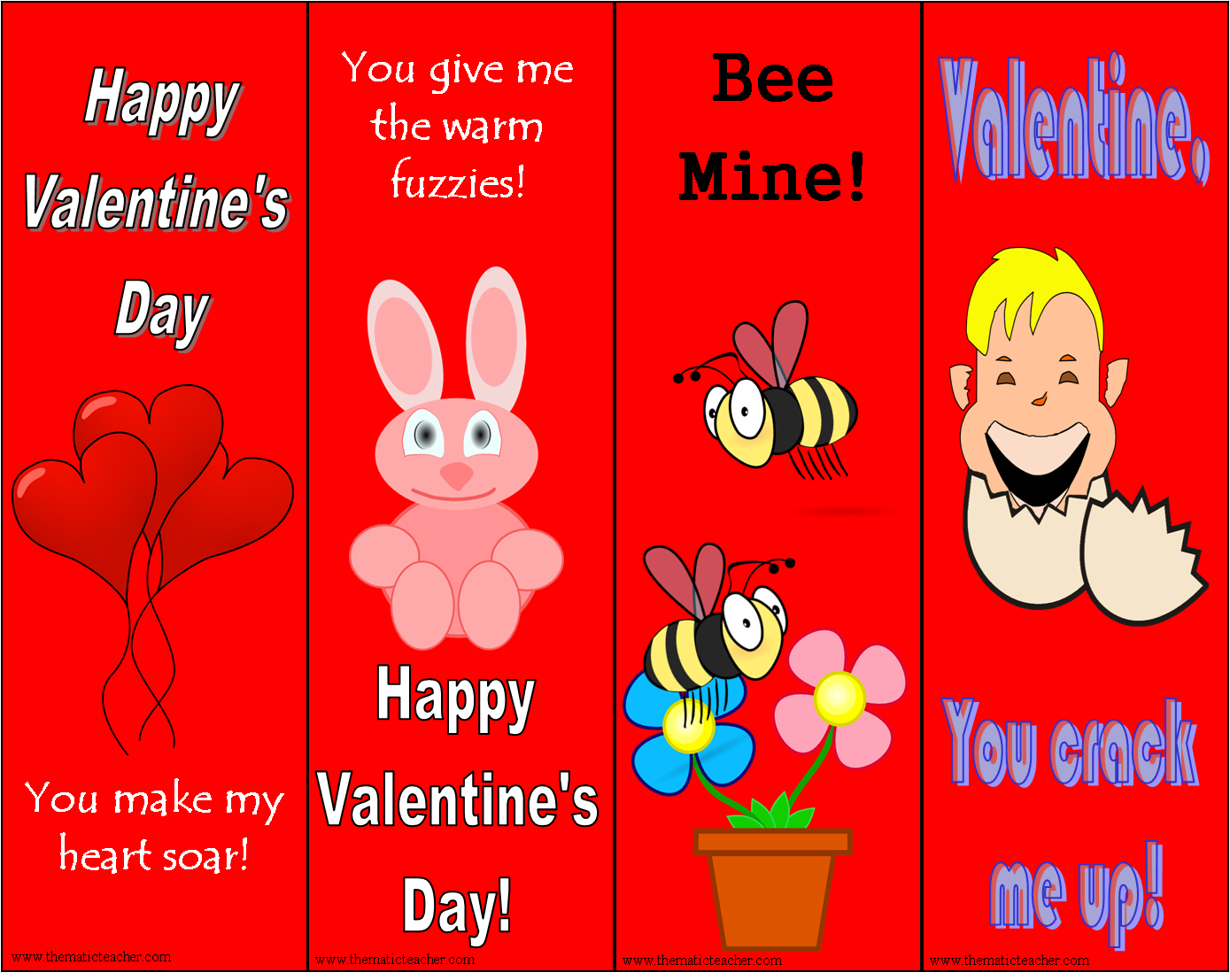 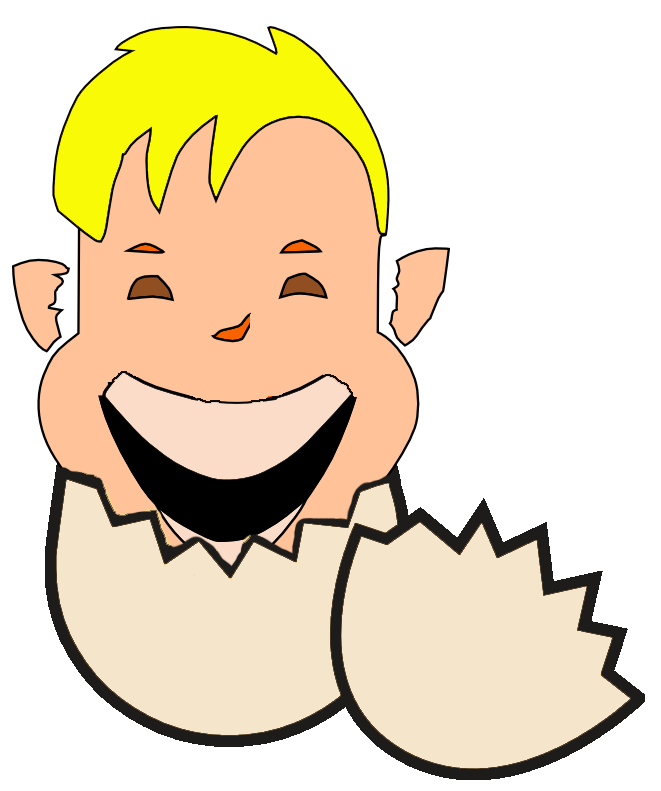 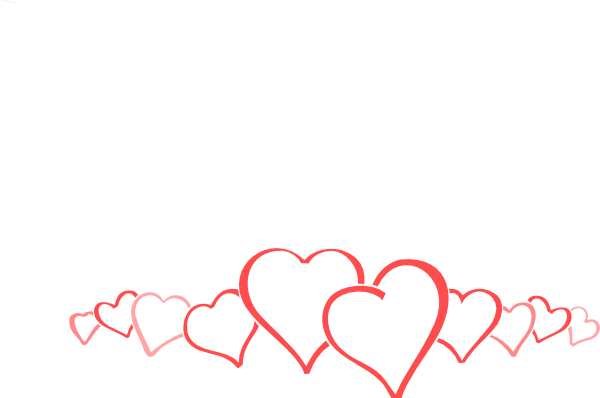 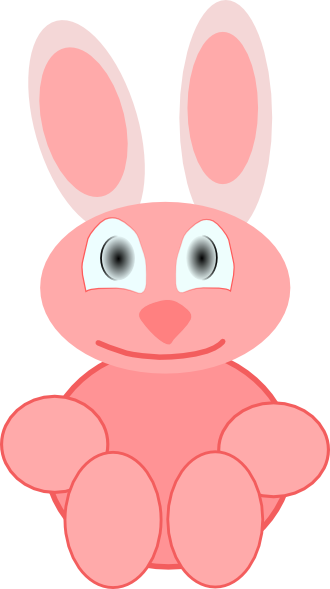 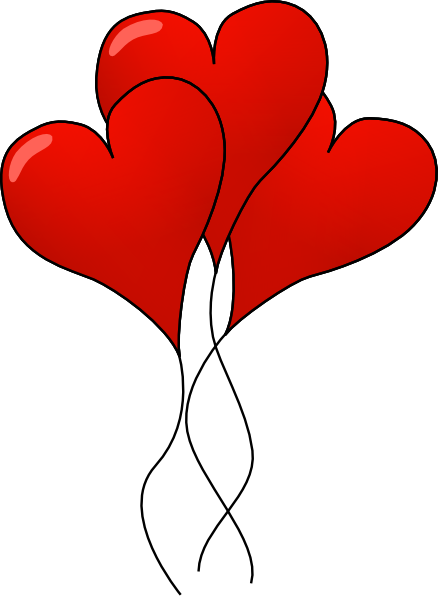 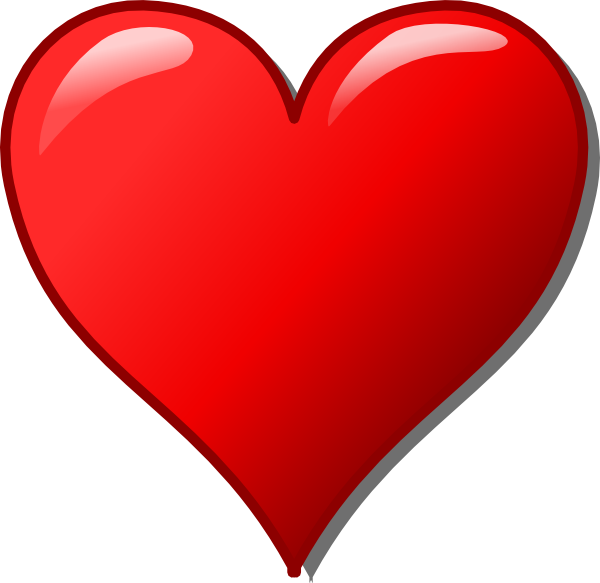 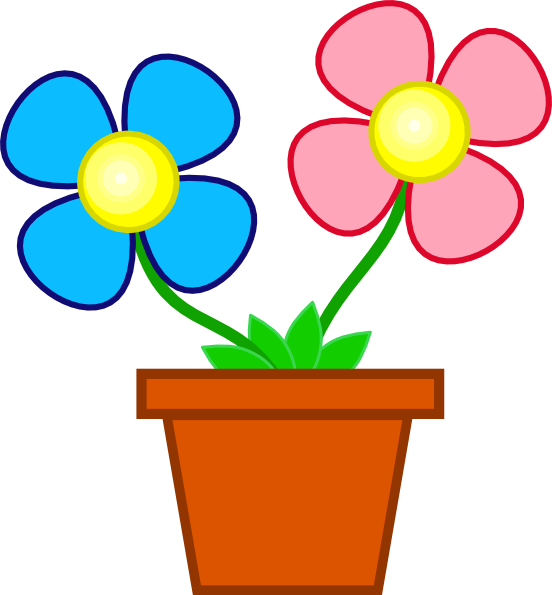 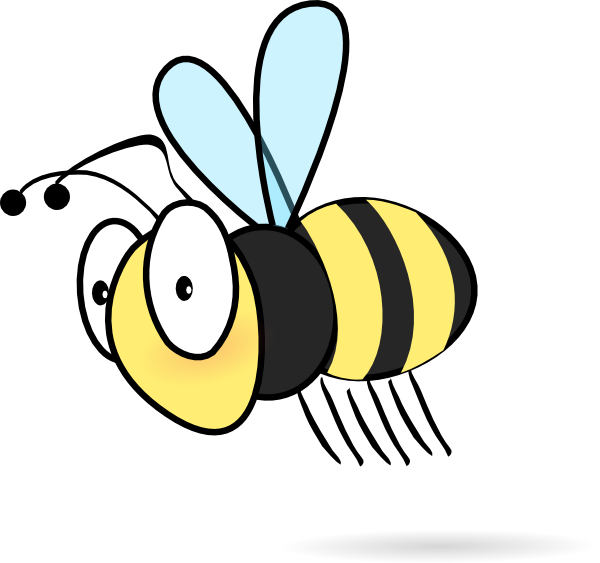 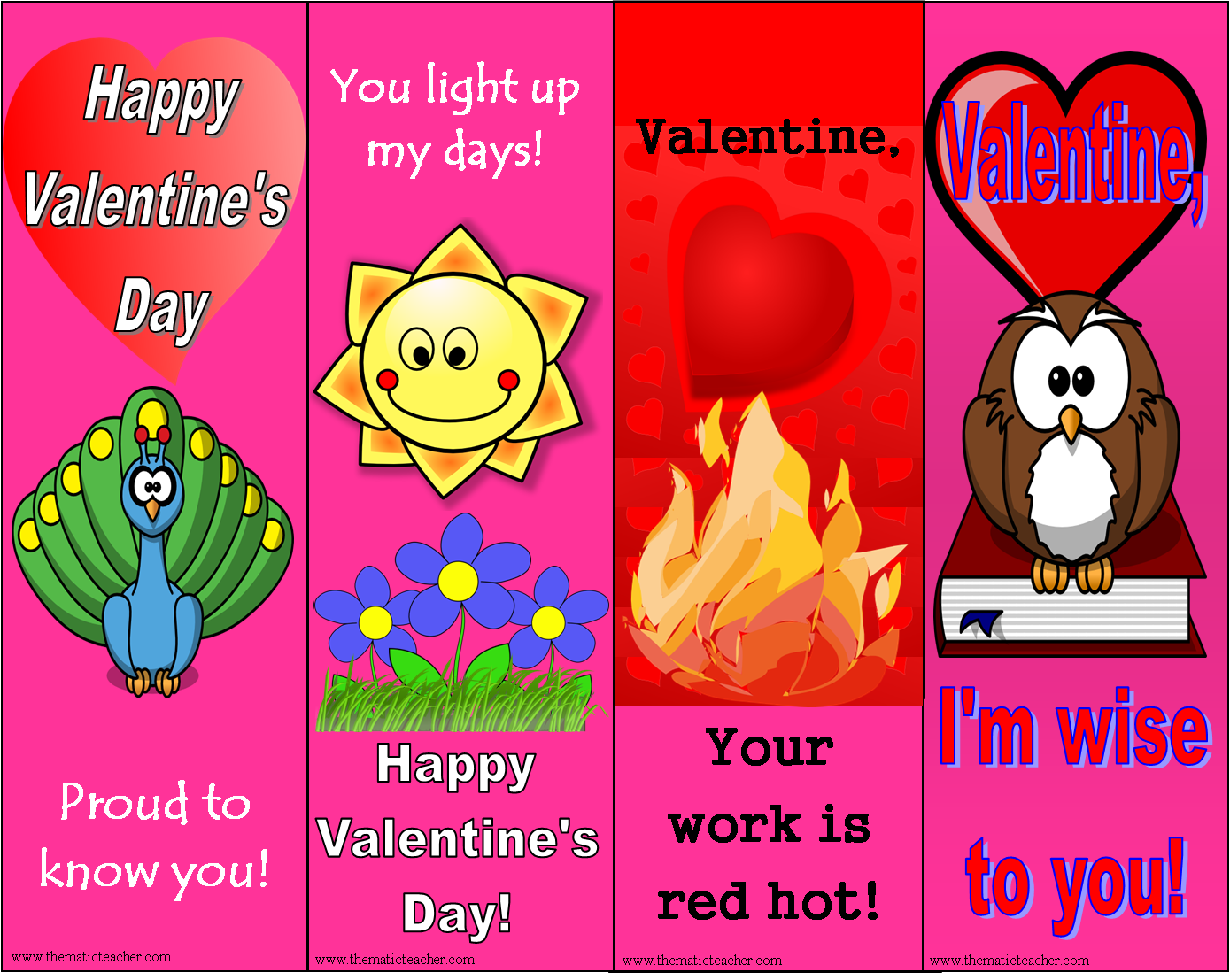 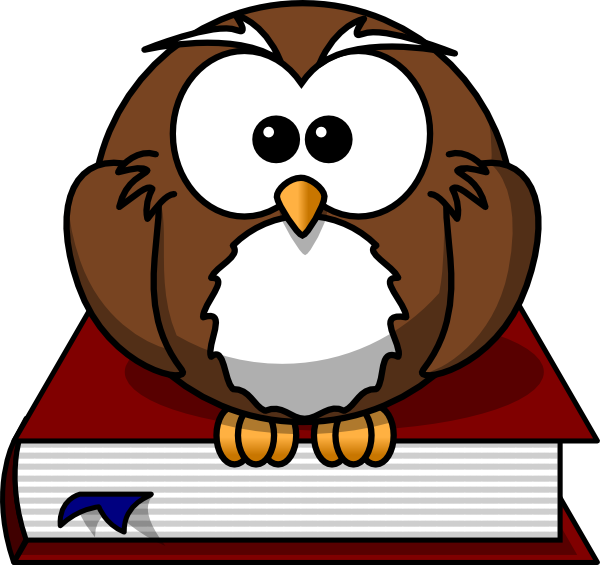 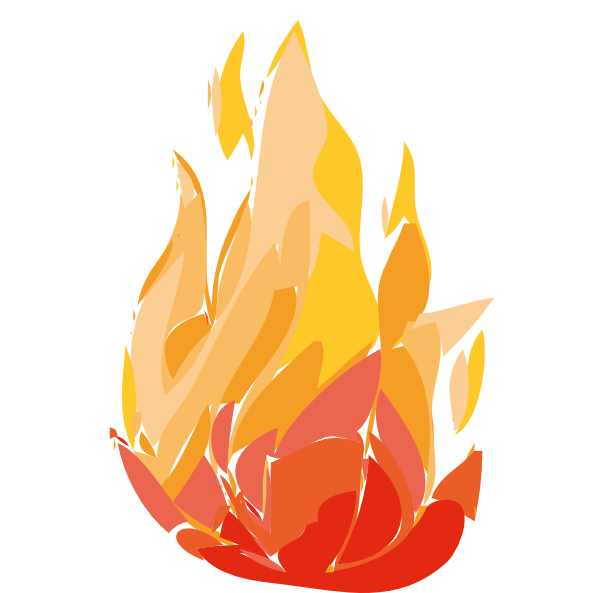 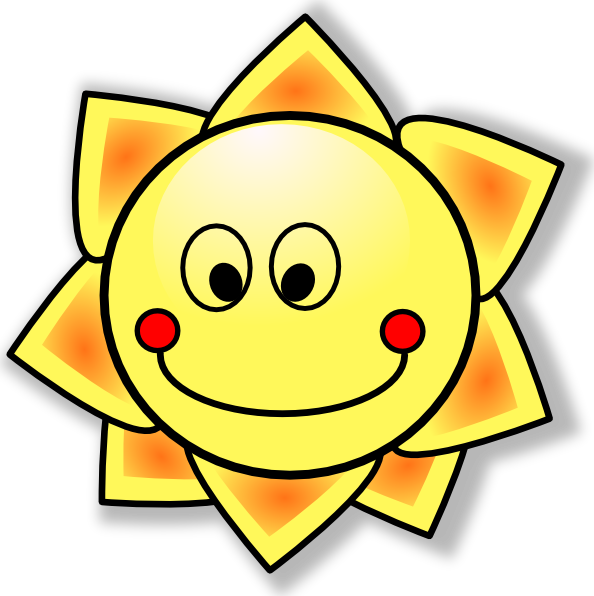 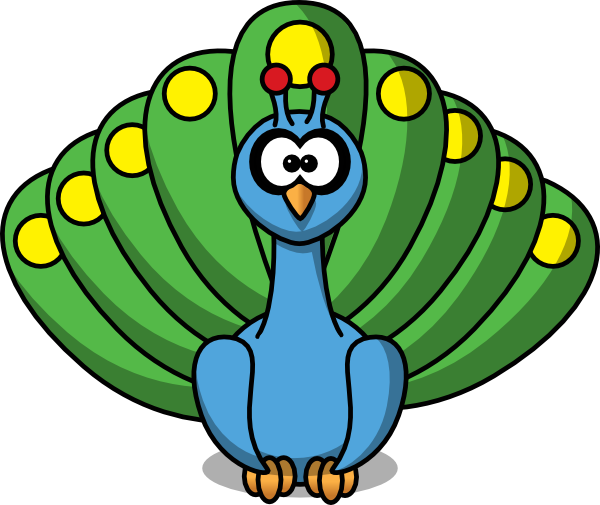 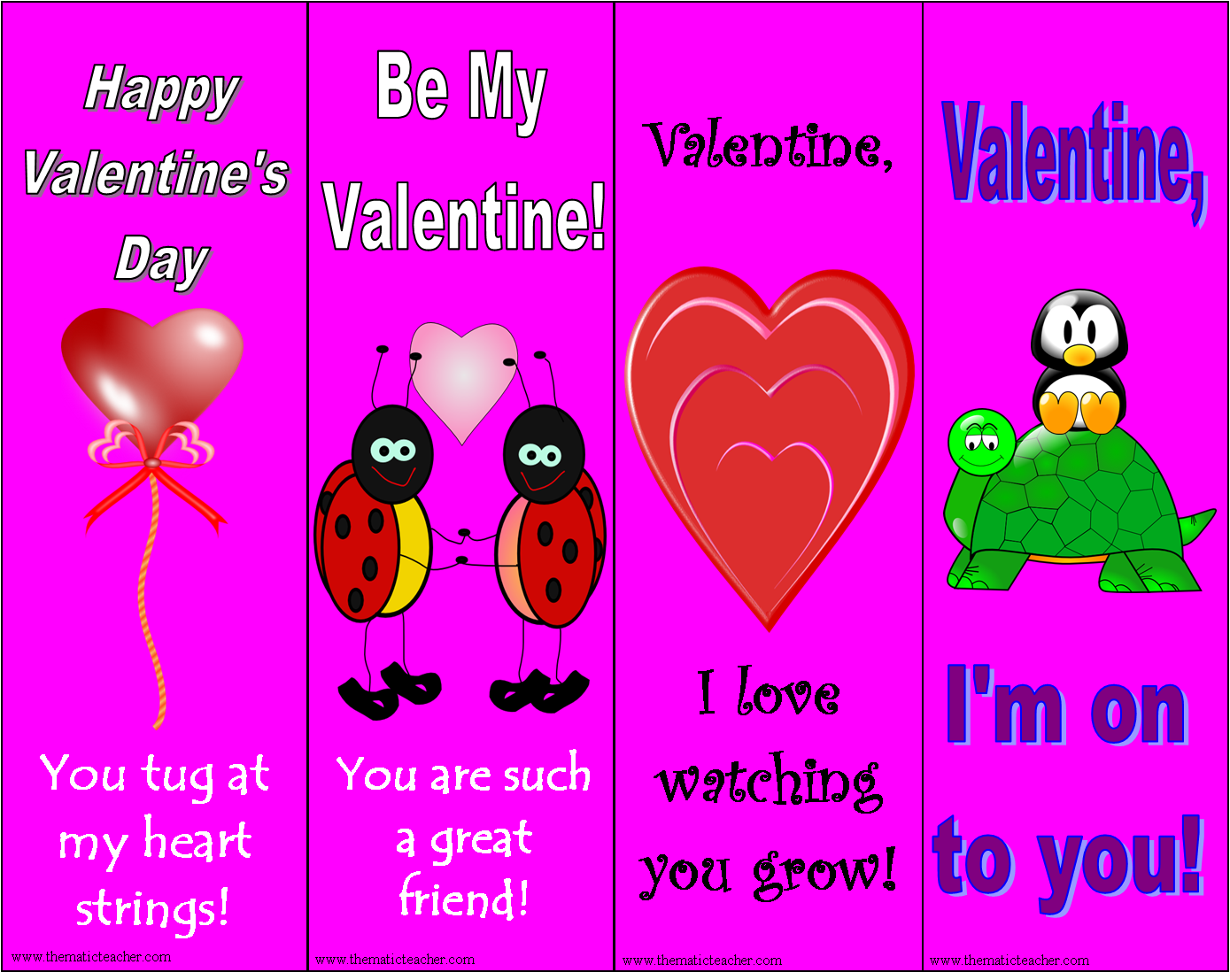 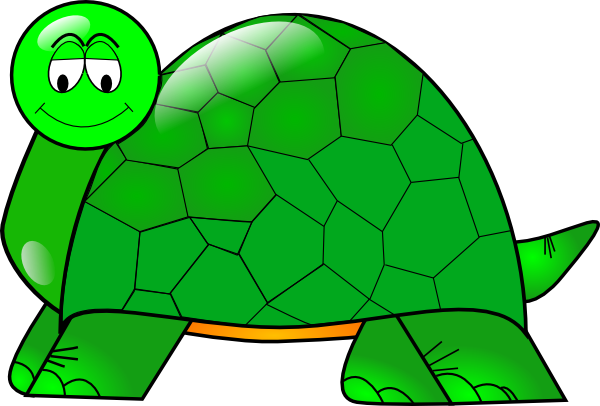 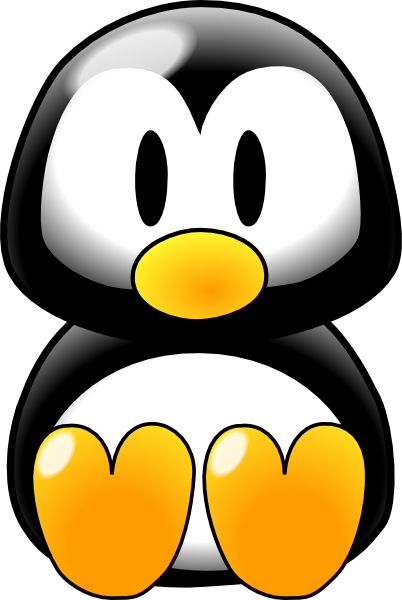 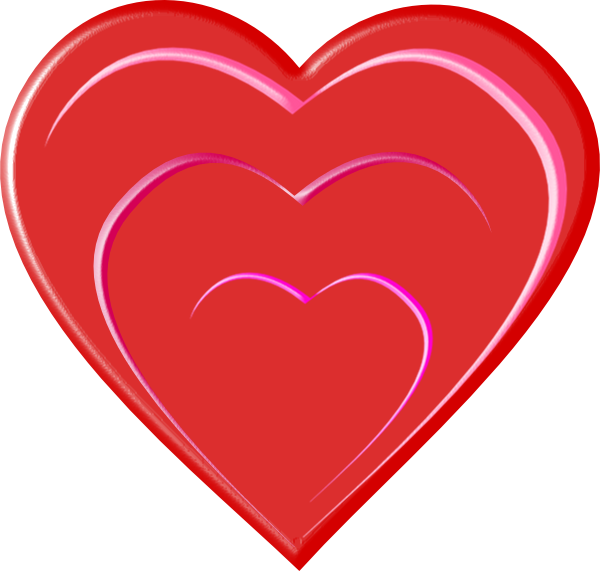 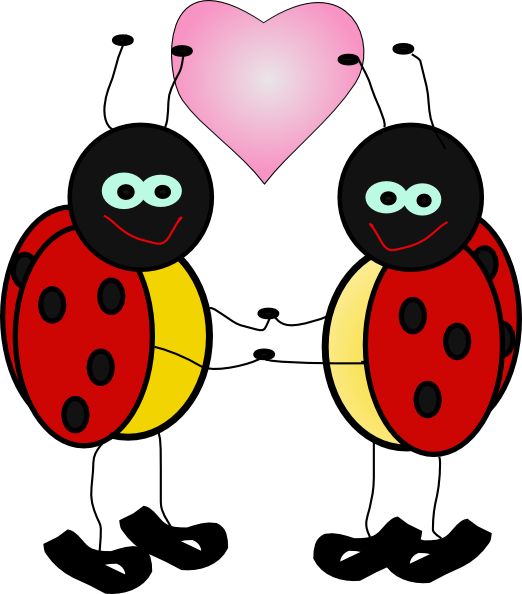 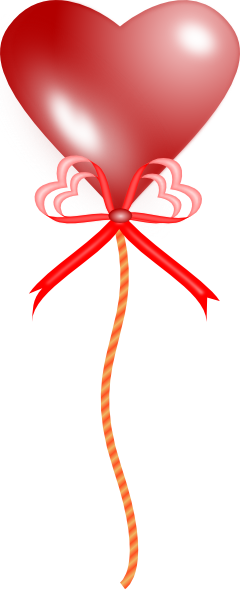 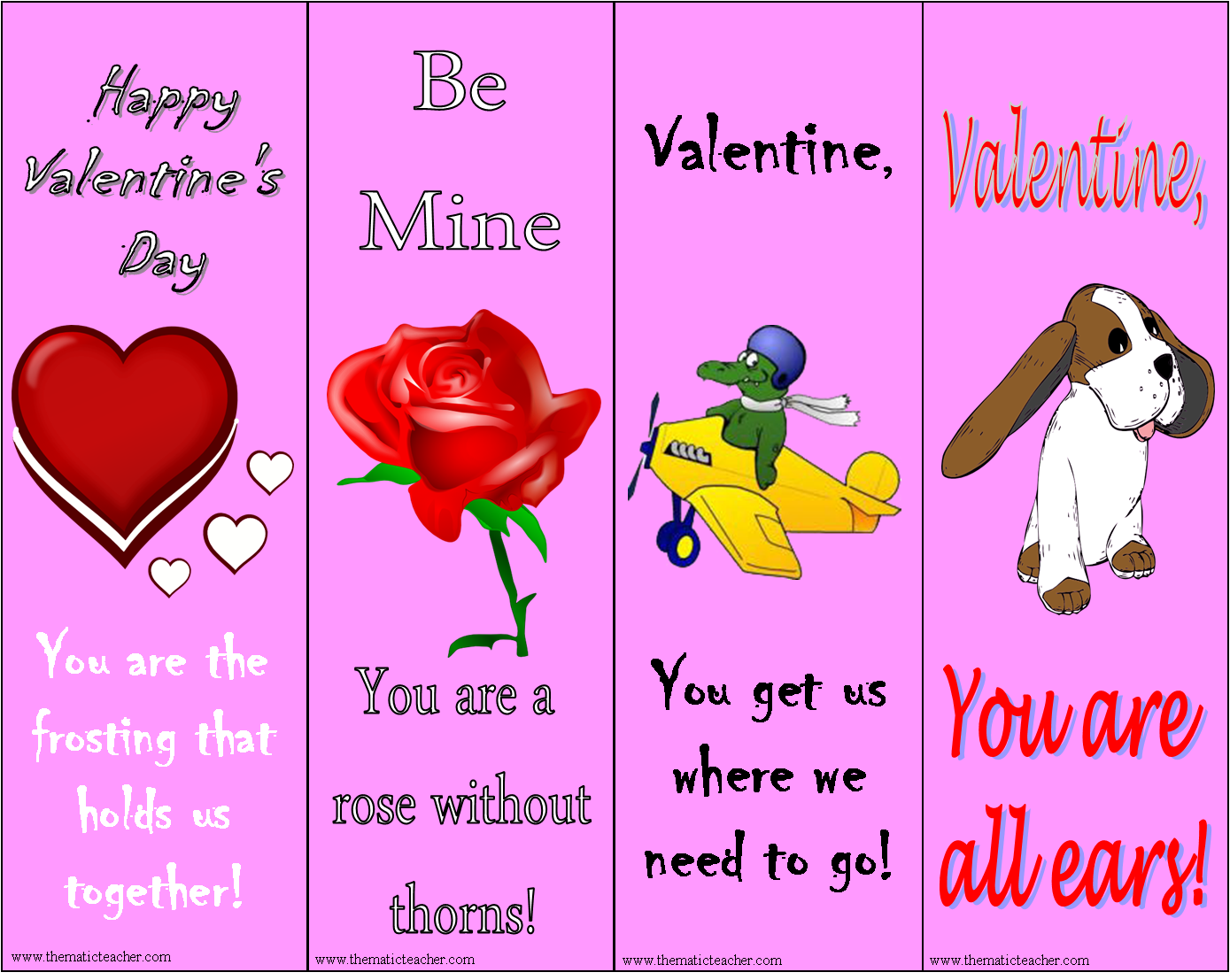 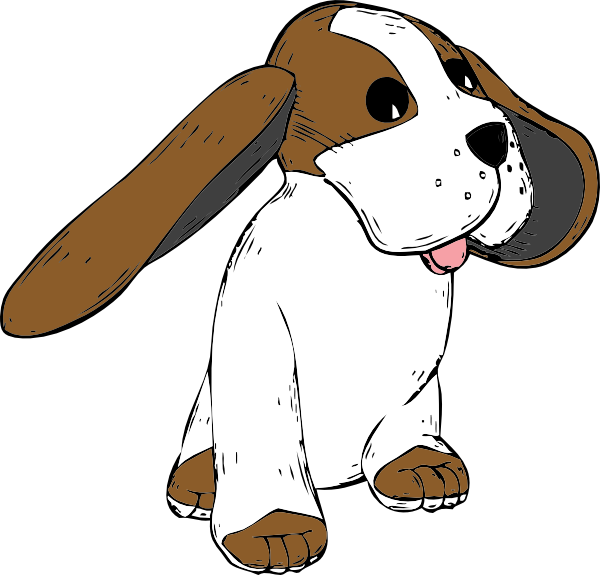 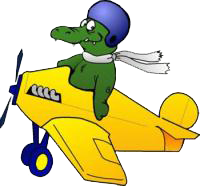 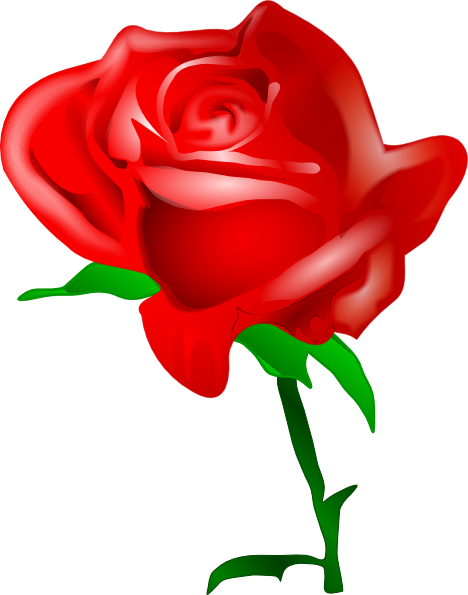 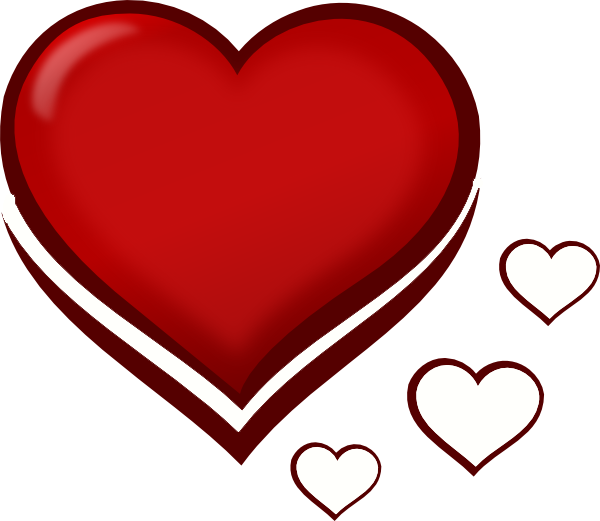 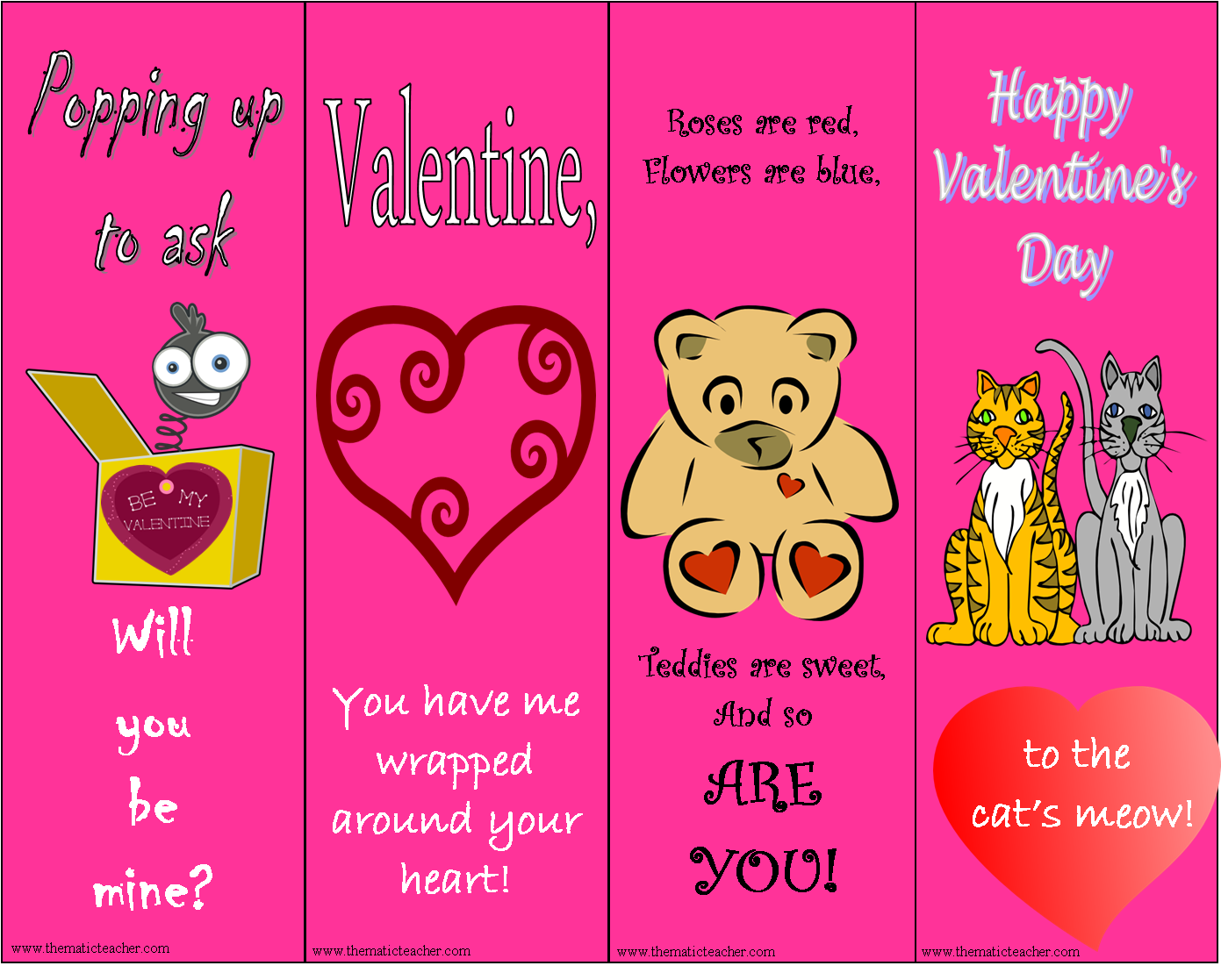 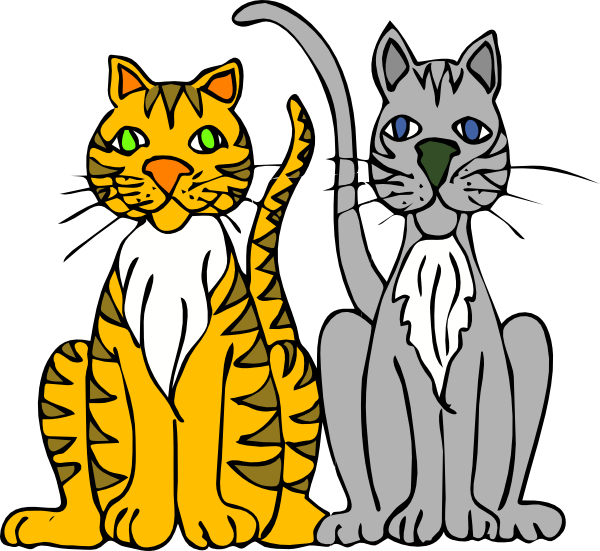 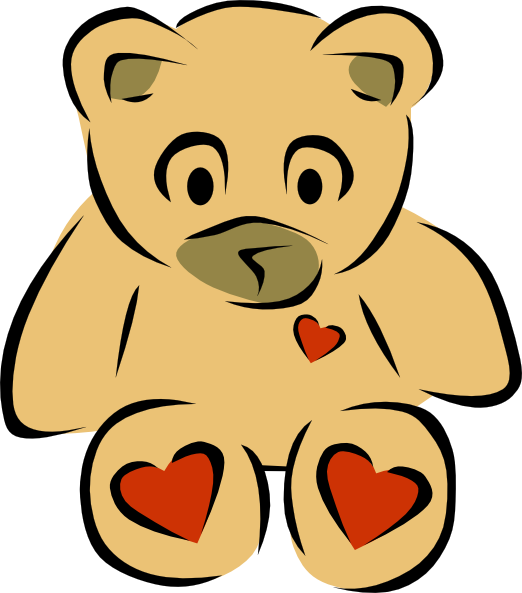 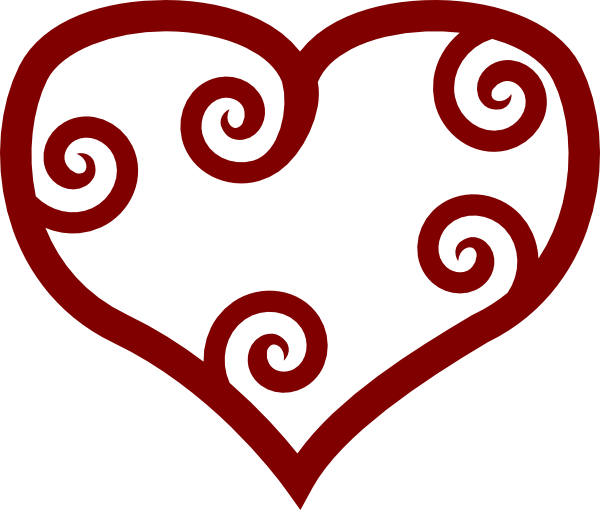 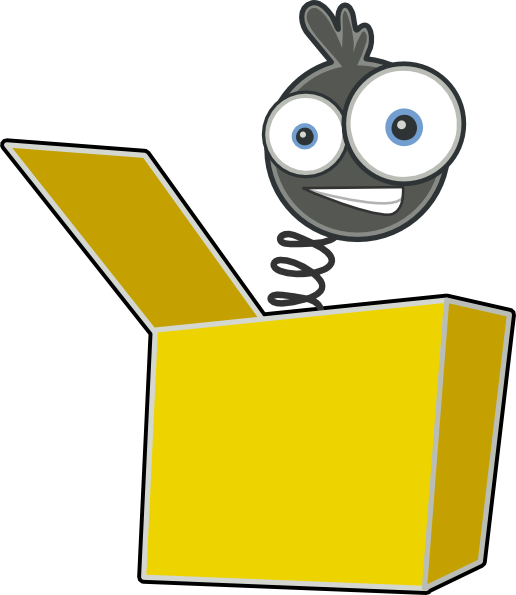 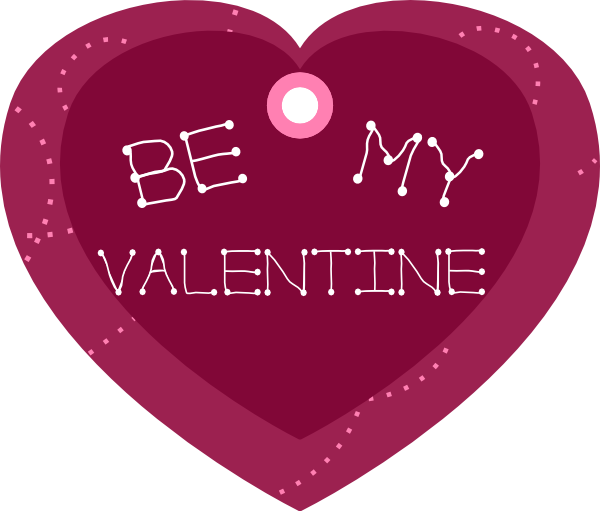 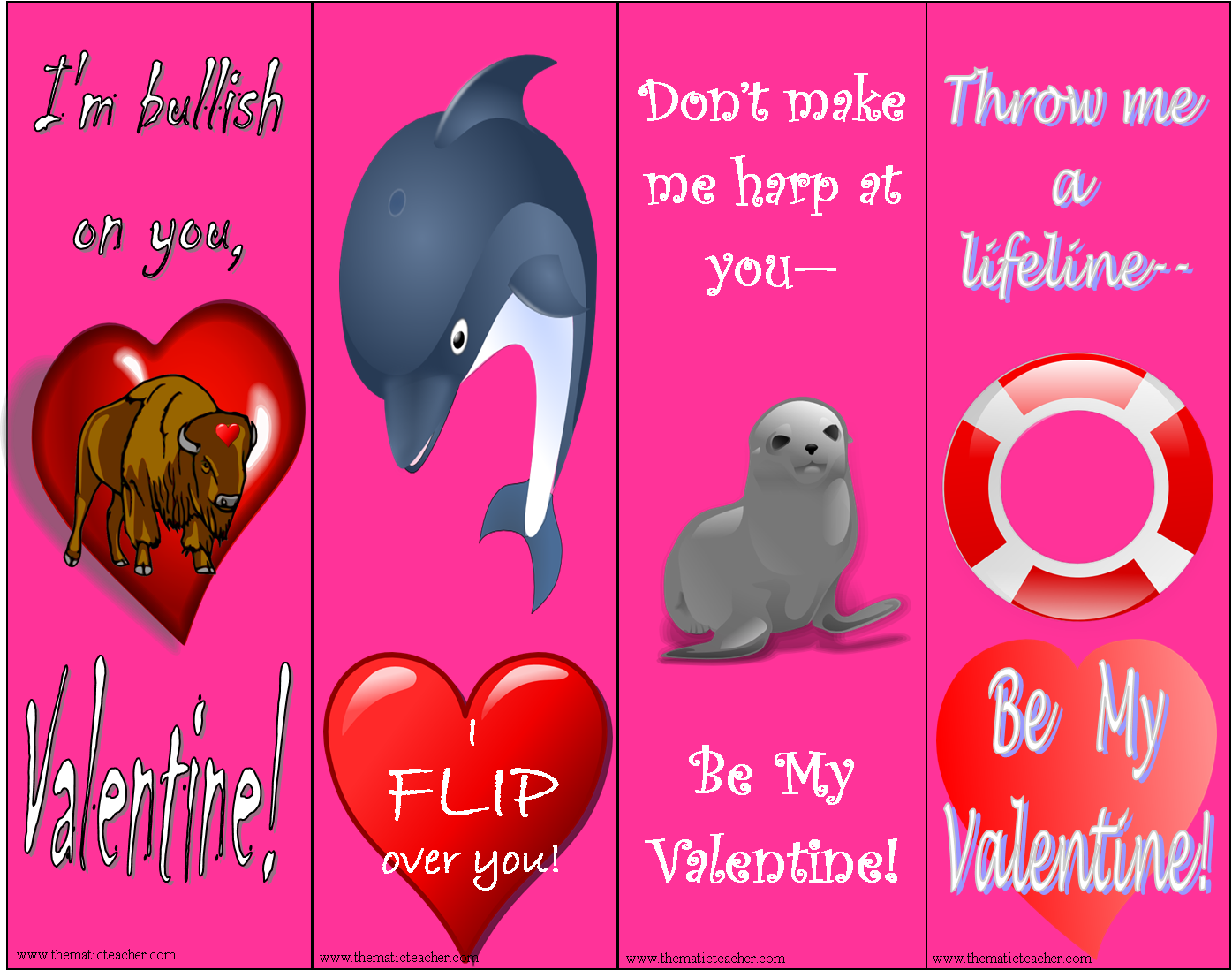 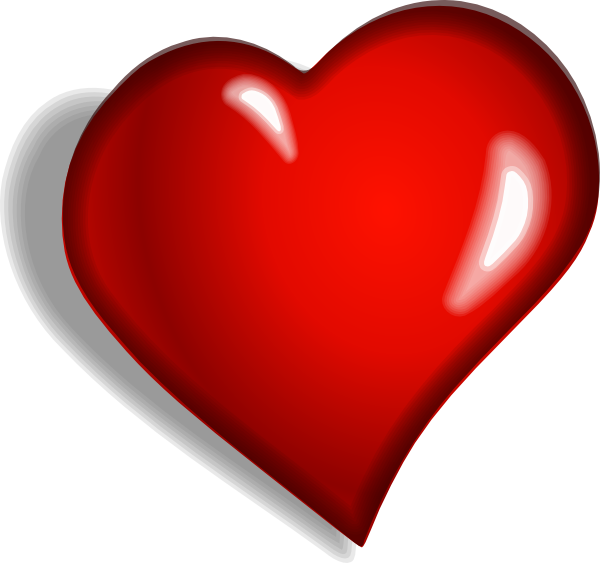 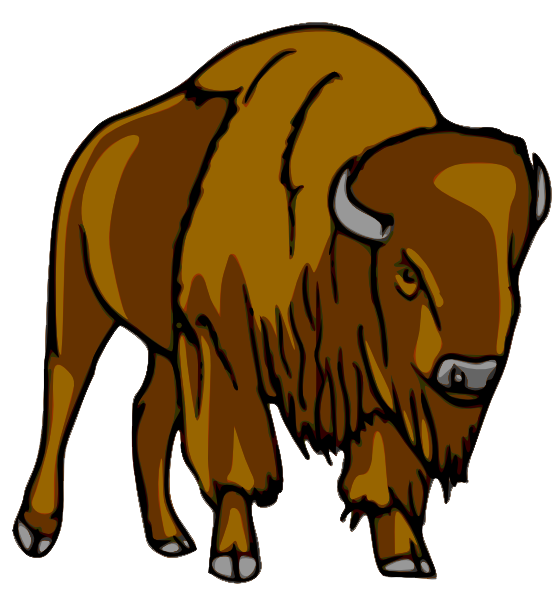 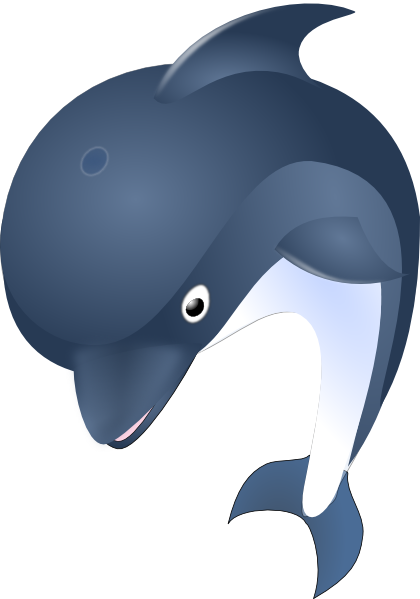 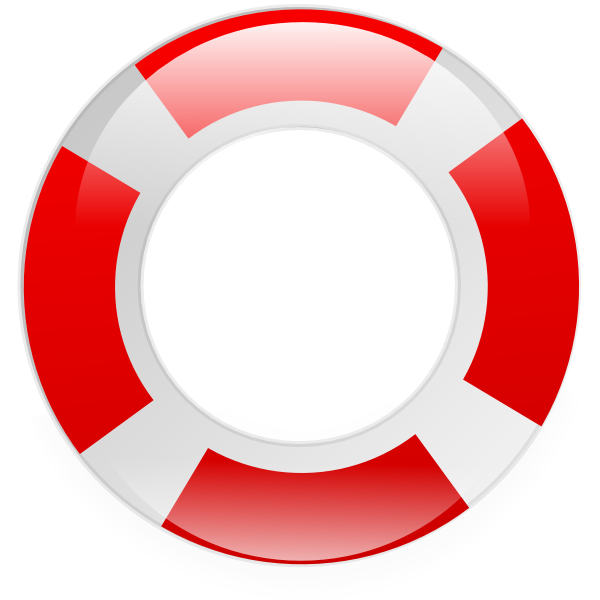 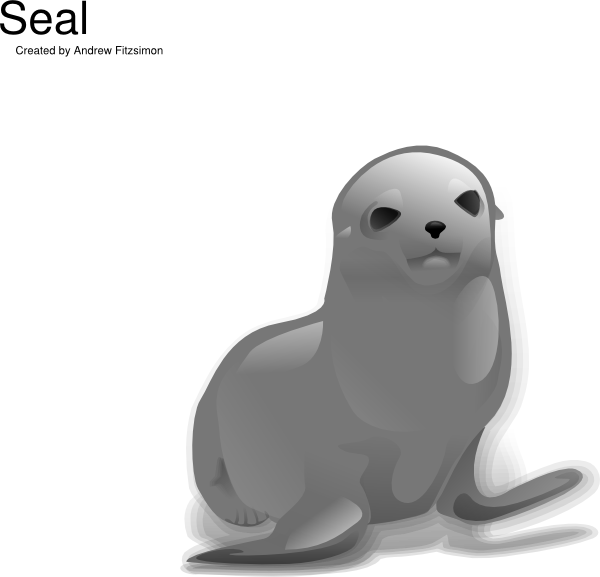 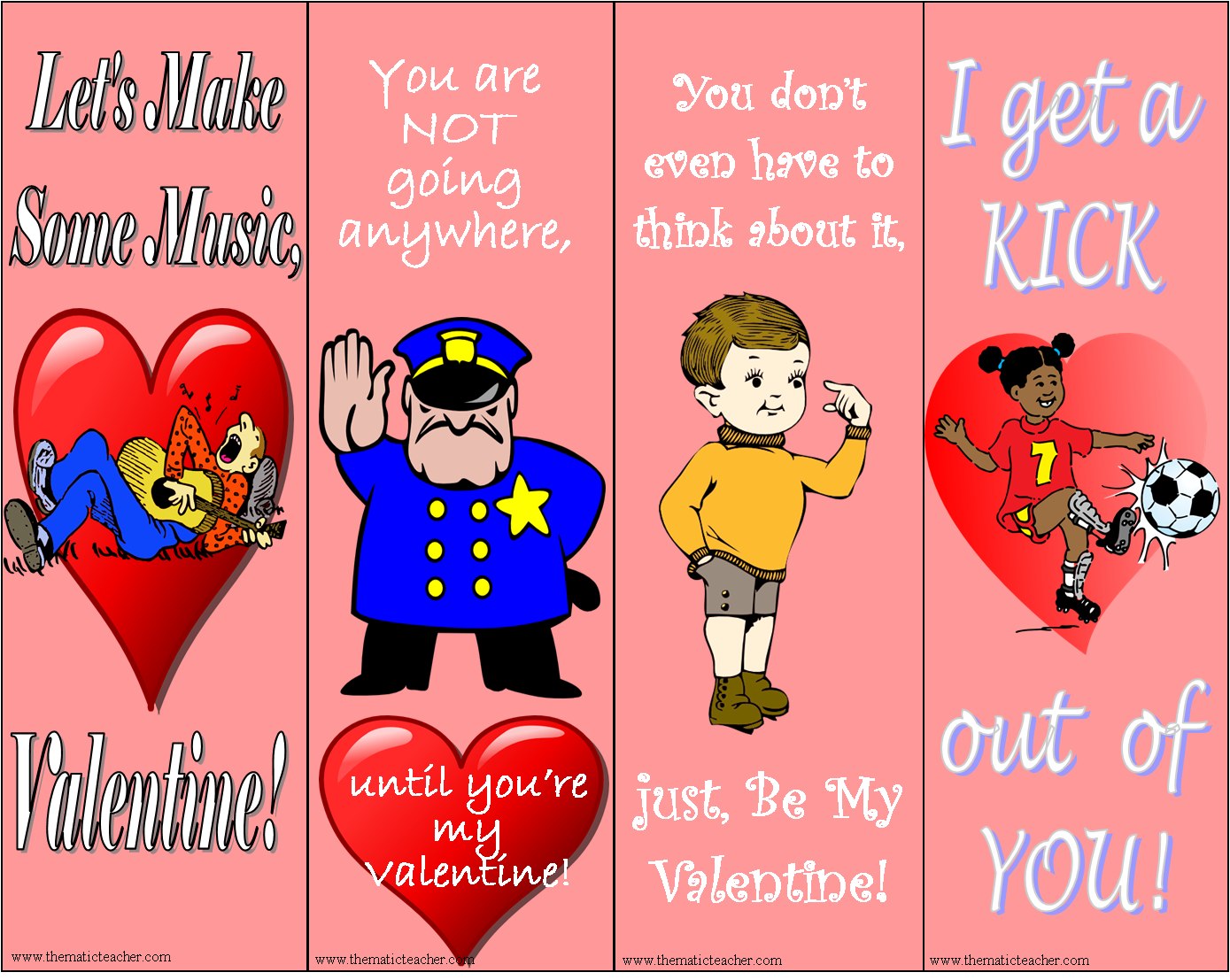 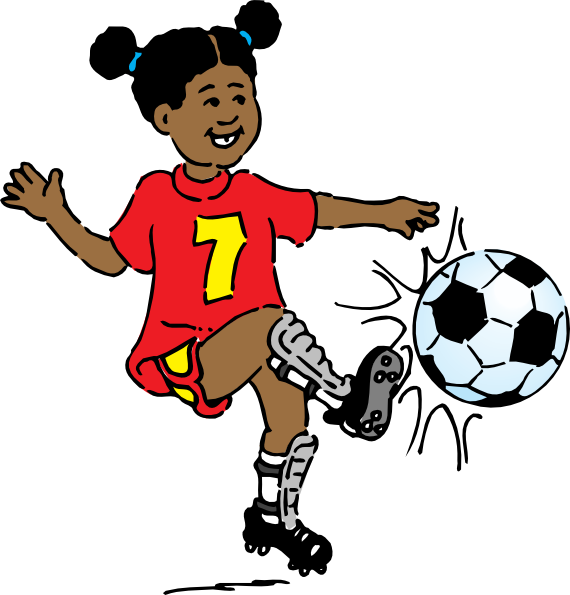 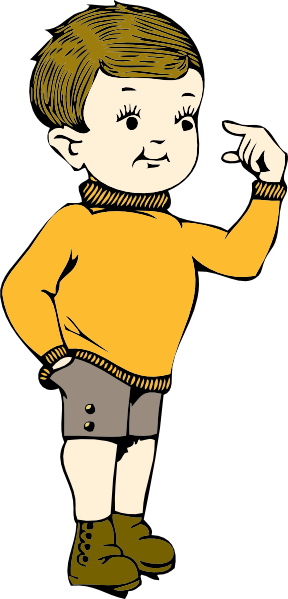 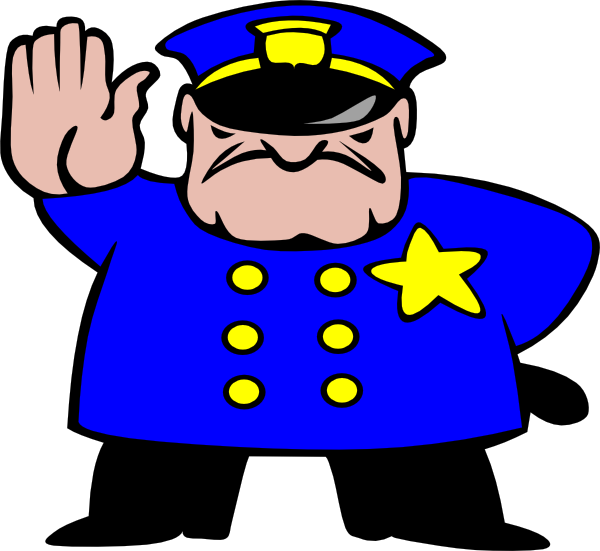 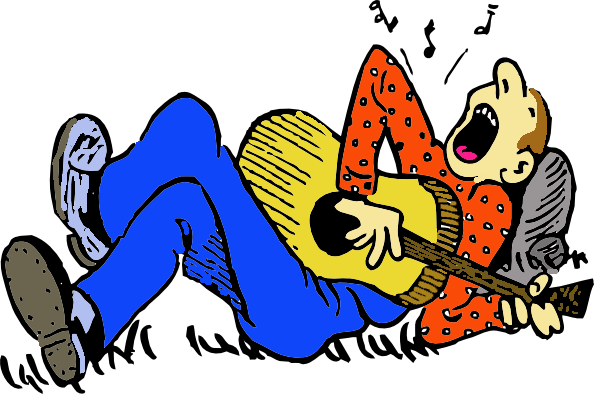 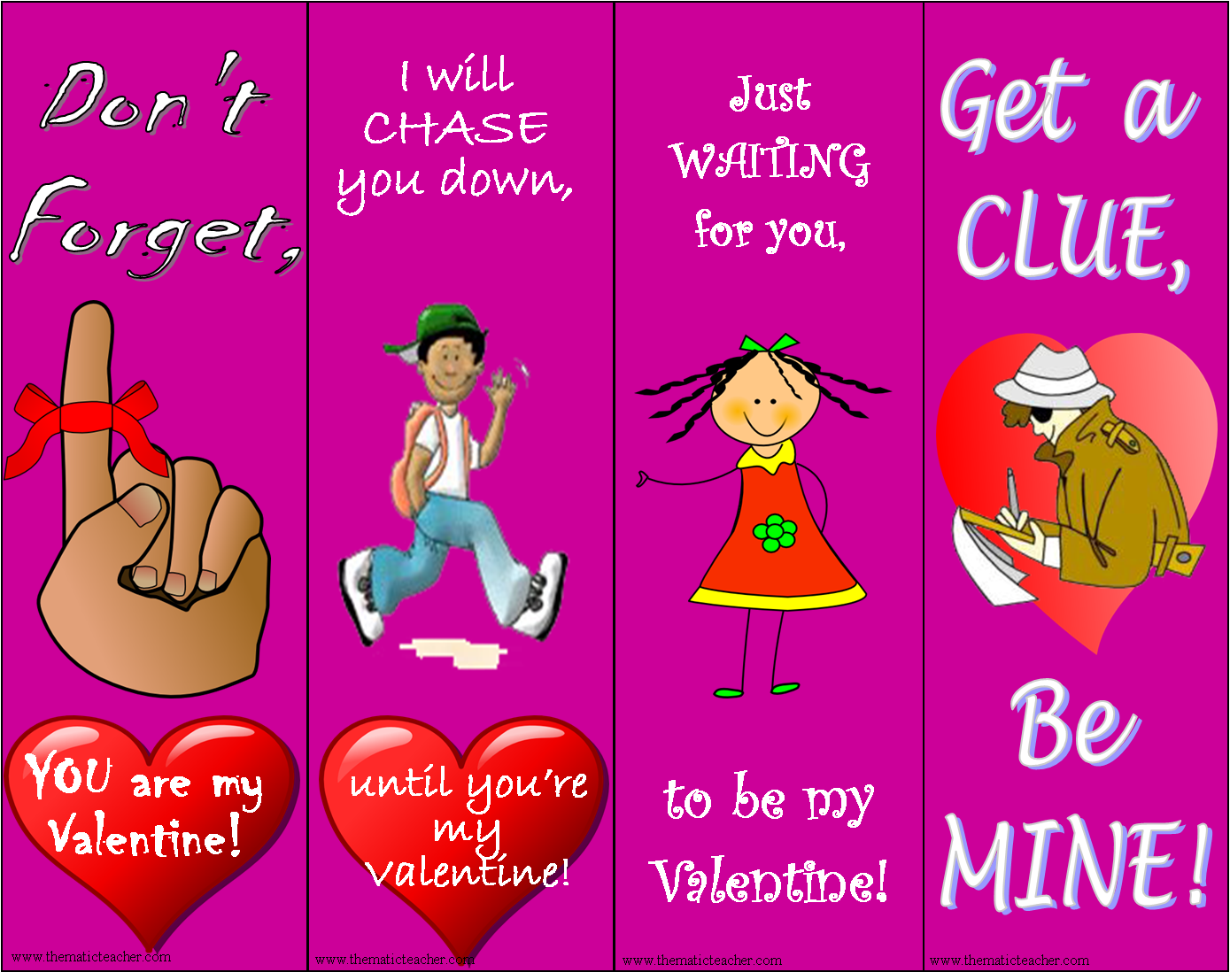 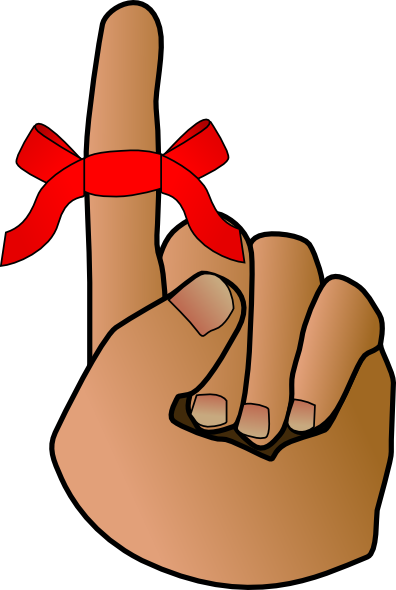 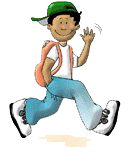 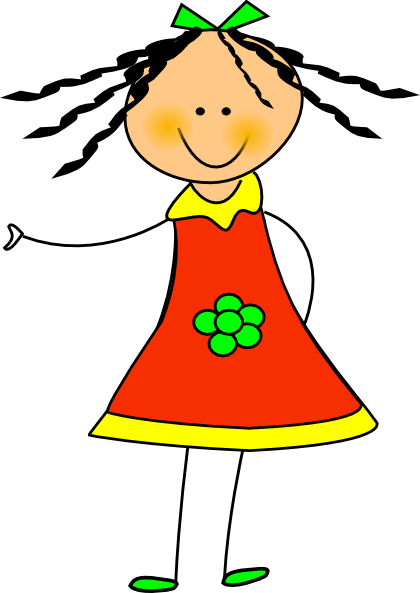 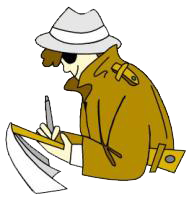 Valentine Bookmarks:  Tips and SuggestionsThere are 32 different Valentine bookmarks you can print for the students in your class.    Each one presents a Valentine card on the front with a printed message on the back.  The messages are based on different personality types commonly found in most classrooms.  There should be an appropriate message for most of the kids in your class.  If not, you can easily replace the text with your own message, as long as you have access to Microsoft™ Word.  There are several different ways to print the cards, depending on how much time you want to spend.  Here are some alternatives for you to choose from: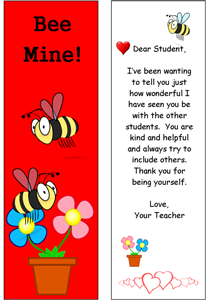 Print only the even pages.  This will give you the bookmark with nothing on the back.Print odd and even pages back to back, as is.  This will give you generic bookmarks, with a personal message BUT you will need to read the message before you decide who to give it to to make sure the message fits the student!Change the teacher’s name from “Your Teacher” to your own name.  Then print both sides back to back.  This will still give you generic messages that you will have to monitor, but will personalize it from you.Change the teacher’s name and type in the name of the student best suited for the message.  This will give you a personalized message for each student in your class and you will KNOW the message fits the student.Write your own message instead of using the message already printed.  You can’t get much more personalized than this!Choose the method that best suits your needs.  They will print best on letter sized photo paper, cover stock.  Most inkjet printers allow you to set the print level to draft or fast normal which prints fairly nicely for most classroom needs.  If you laminate them they will look good and last a long time.  A personal message of appreciation from a teacher to a student often goes a long way to helping form and keep a positive, effective relationship.I hope you will find these helpful and that you will have a Wonderful Valentine’s Day!www.thematicteacher.comPermission to reproduce these classroom materials is given to all educators for use with their own students or clients in a single classroom. They may change the publication to make it more suitable for their own personal use and may share with their colleagues, but not for commercial gain.   Credits:  The clip art on these cards came from www.clker.com, a wonderful collection of public domain clip art.